АДМИНИСТРАЦИЯ НОВОВЕЛИЧКОВСКОГО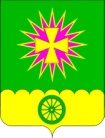 СЕЛЬСКОГО ПОСЕЛЕНИЯ ДИНСКОГО РАЙОНАПОСТАНОВЛЕНИЕот                                                                                                           № _____станица НововеличковскаяОб утверждении проекта планировки территории ДНТ «Дачник» в ст. Нововеличкоской Динского района Краснодарского краяВ  соответствии  со  статьями 8, 42, 46  Градостроительного  кодекса  Российской  Федерации,  статьей  14  Федерального закона от 6 октября 2003 года № 131-ФЗ «Об общих  принципах  организации местного самоуправления в   Российской   Федерации»,  на  основании  заключения о результатах публичных  слушаний от 03  мая  2012 года,   п о с т а н о в л я ю:	1. Утвердить проект планировки территории ДНТ «Дачник» в ст. Нововеличковской Динского района Краснодарского края. Общему отделу администрации Нововеличковского сельского поселения (Пасько) обеспечить размещение утвержденной документации на официальном сайте Нововеличковского сельского поселения и опубликование в районной газете «Трибуна».4. Контроль  за   выполнением  настоящего  постановления  оставляю за собой.5. Постановление вступает в силу со дня его обнародования.Исполняющий обязанностиглавы администрацииНововеличковского сельского поселения                                           Д.С. Кадышев ЛИСТ СОГЛАСОВАНИЯпроекта постановления администрации Нововеличковскогосельского поселения от ________________2012 г. №_______Об утверждении проекта планировки территории ДНТ «Дачник» в ст. Нововеличкоской Динского района Краснодарского краяпроект подготовил и внес:начальник отдела земельных, имущественных и архитектурных отношений                                                                    О.Г. Марукпроект согласован: исполняющий обязанностиначальника общего отдела					    	               Д.В. Пасько